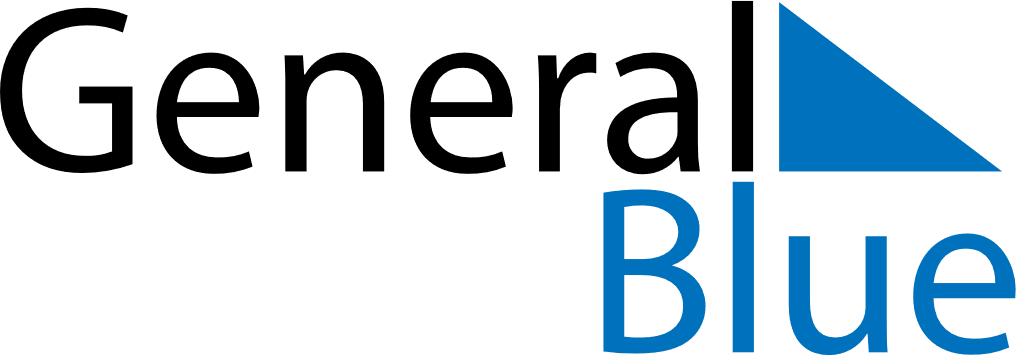 November 2022November 2022November 2022November 2022IcelandIcelandIcelandSundayMondayTuesdayWednesdayThursdayFridayFridaySaturday1234456789101111121314151617181819Icelandic Language Day202122232425252627282930